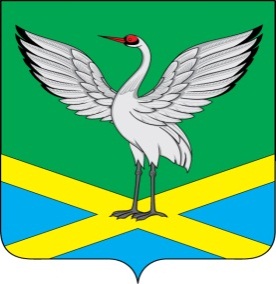 Совет городского поселения «Забайкальское»муниципального района «Забайкальский район»III-го созываПРОЕКТ РЕШЕНИЕпгт.Забайкальскот «  13 »  июня  2013г.                                                                        № 48О внесении дополнений в  решение Совета  городскогопоселения «Забайкальское» № 35 от 03.04.2013г «Об утверждении перечня должностных лиц городского поселения «Забайкальское», уполномоченных составлять протоколы об административных правонарушениях»Рассмотрев отношение и.о.главы городского поселения «Забайкальское, и в соответствии с ч.2 ст.1 ЗЗК «О наделении органов местного самоуправления городских и сельских поселений государственными полномочиями по определению перечня должностных лиц органов местного самоуправления, уполномоченных составлять протоколы об административных правонарушениях, предусмотренных статьей 7, часть 1 статьи 13, статьями 14 – 34,37,48 и 51  Закона Забайкальского края «Об административных правонарушениях» от 04.05.10 № 366 – ЗЗК, Совет городского поселения «Забайкальское» решил:Внести в перечень должностных лиц  администрации городского поселения «Забайкальское», уполномоченных составлять протоколы об административных правонарушениях,  Лузина  Владимира Сергеевича – главного специалиста по ЖКХ, отдела по ЖКХ, строительству, транспорту, связи и промышлености и ЧС.3.   Опубликовать настоящее решение в информационном вестнике «Вести                Забайкальска».Глава городского поселения «Забайкальское»                                                       О.Г.Ермолин